Supplementary Table 1 – Simple linear regression models having %BF by DXA as the outcome and each anthropometric characteristic as a predictor in the development sample of Mexican children and adolescents.%BF by DXA, percentage of body fat estimated by dual-energy X-ray absorptiometry; β0, constant; β, constant variable; SE, standard error; r2, coefficient of determination; Log, logarithm.Supplementary Figure 1 – Bland-Altman graphs for the difference in %BF measured by DXA and estimated by prediction equations of Table 3 where the intercept was not statistically different from 0.00.%BF DXA, percentage of body fat estimated by dual-energy X-ray absorptiometry; T-SF, triceps skinfold; B-SF, biceps skinfold. BoysBoysBoysBoysBoysGirlsGirlsGirlsGirlsGirlsβ0β1pSEr2β0β1pSEr2β0β1p(%)(%)β0β1p(%)(%)Age (years )36.57-0.800.0009.205.324.400.680.0006.708.0Age2 (years2)17.76-0.160.0109.009.822.37-0.020.0006.718.1Height (cm)36.99-0.070.0009.391.43.410.200.5006.4714.1Log height64.54-17.230.0279.410.9-106.8564.470.0006.4714.2Sitting height (cm)36.96-0.130.0009.391.23.070.390.5216.4115.8Log sitting height59.81-17.340.0299.420.8-88.6464.440.0006.4016.0Sitting height ratio (%)17.290.190.3809.450.111.120.410.4156.941.2Log sitting height ratio-18.6926.760.8149.440.2-55.7551.420.2736.931.5Weight (kg)19.040.170.0009.058.317.120.340.0004.9949.0Log weight-1.2417.210.8569.058.4-18.8531.600.0005.0847.1Body mass index (kg/m2)-3.221.470.2247.1942.24.091.390.0043.9667.9Log body mass index-63.0869.010.0007.2840.6-53.6766.250.0003.8569.7Arm circumference (cm)-2.251.210.5248.0527.5-1.141.410.5614.4359.8Log arm circumference-63.0665.460.0008.0826.9-71.3375.750.0004.4160.2Waist circumference (cm)-10.490.510.0006.7748.6-3.230.500.0914.2063.8Log waist circumference-132.4885.750.0006.8946.9-120.7082.770.0004.1564.7Triceps skinfold (mm)7.871.290.0003.9782.415.441.030.0004.0466.6Log triceps skinfold-24.9445.990.0003.7184.6-10.6336.100.0004.0566.4Biceps skinfold (mm)12.731.750.0005.2868.820.871.300.0004.8651.6Log biceps -6.0738.580.0004.3478.94.6030.440.0064.4659.2Subscapular skinfold (mm)12.991.000.0005.3068.520.210.790.0004.0666.2Log subscapular skinfold-10.0034.090.0005.1370.60.7827.770.5793.6872.3Suprailiac skinfold (mm)16.360.570.0006.0658.922.950.440.0004.5757.1Log suprailiac skinfold-2.5225.090.1475.8062.35.0521.650.0014.1165.4Calf skinfold (mm)10.951.150.0005.3767.820.120.790.0004.7254.4Log calf skinfold-15.1938.460.0005.2169.6-3.8031.250.0544.2463.2Bitrochanteric breadth (cm)26.090.040.0009.47015.600.580.0006.6011.9Log bitrochanteric breadth20.384.630.1479.460.1-23.3138.180.0296.5912.1Elbow breadth (cm)24.550.470.0009.450.112.873.850.0186.776.2Log elbow breadth20.718.650.0419.440.20.1645.810.9856.766.3A. Dezenberg equation for boysC. Dezenberg equation for boys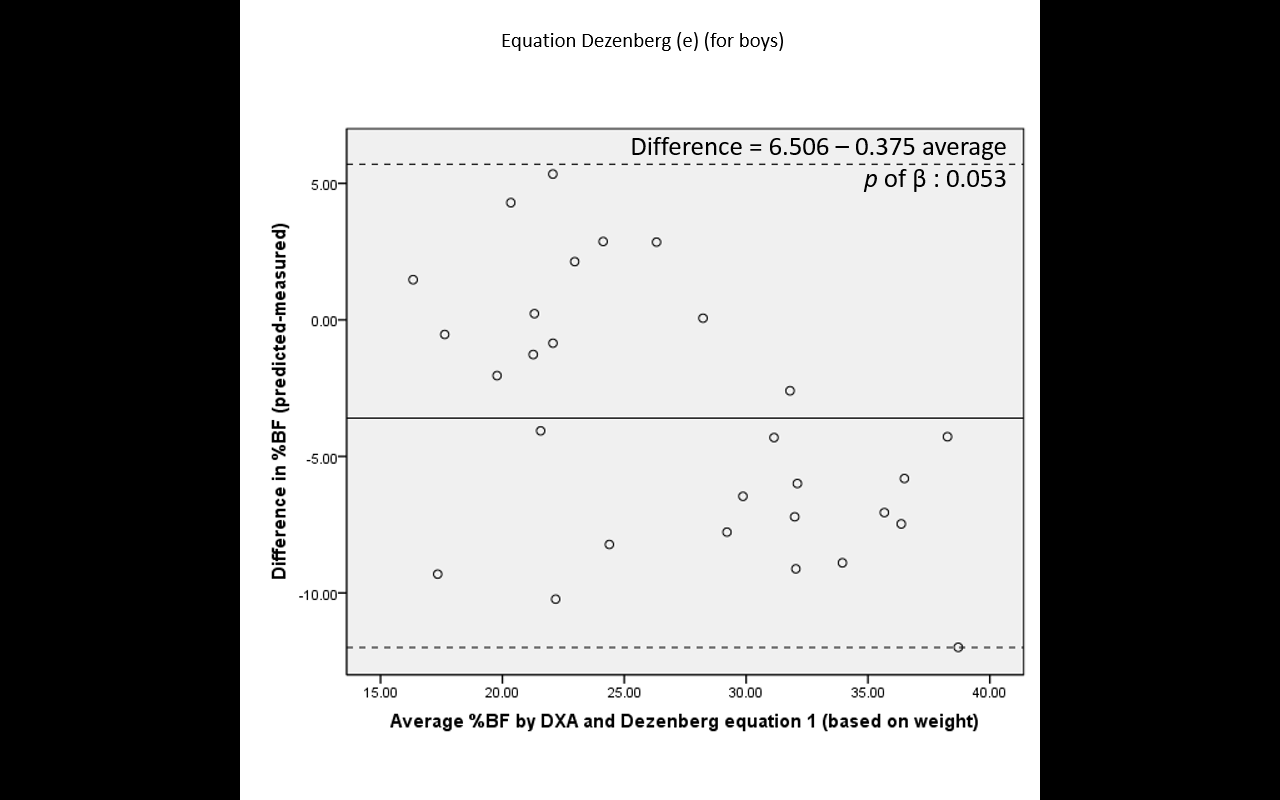 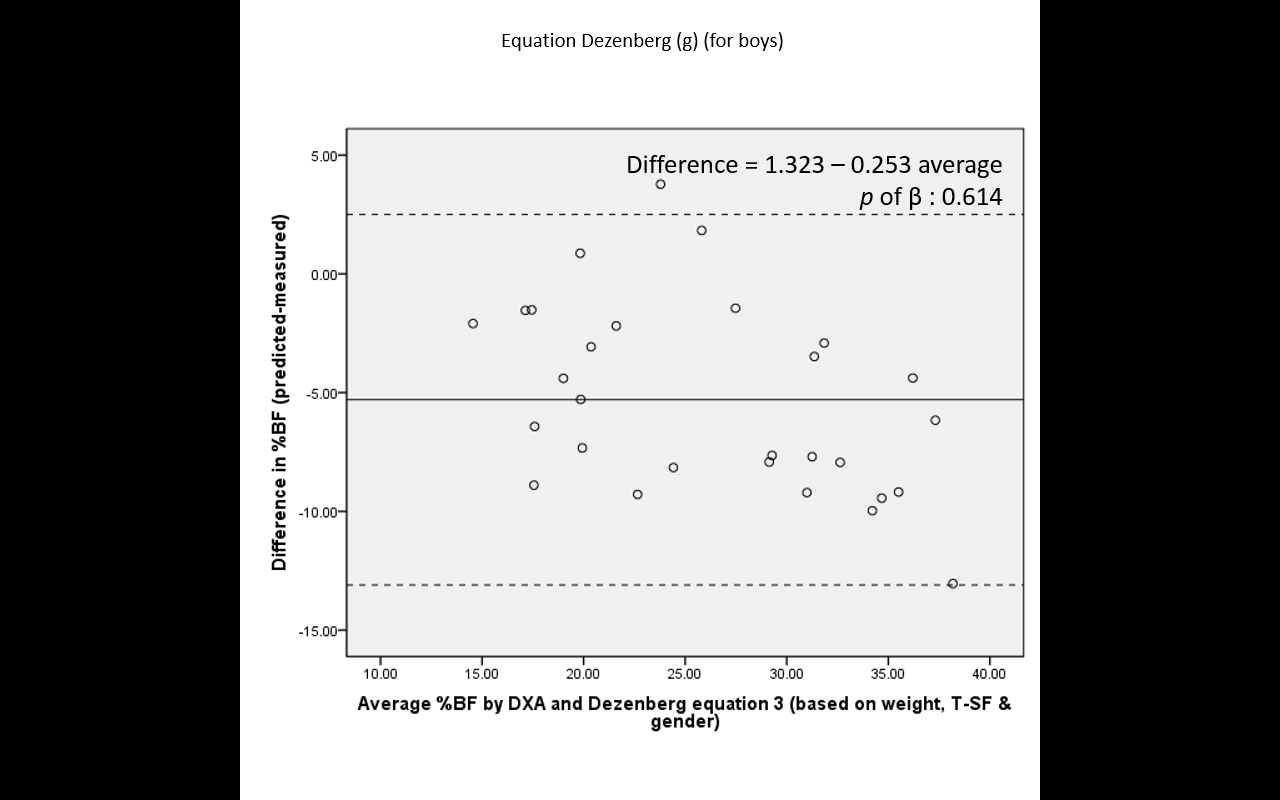 B. Dezenberg equation for boysD. Dezenberg equation for boys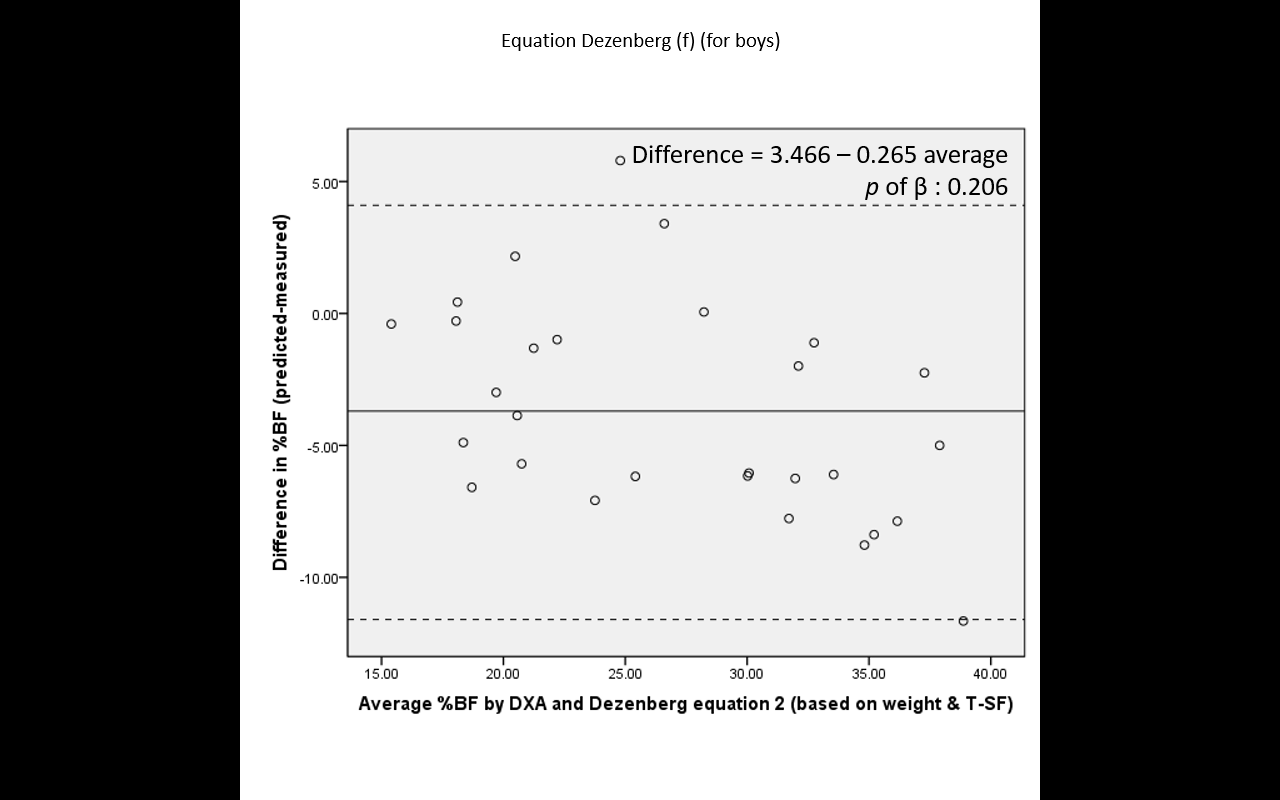 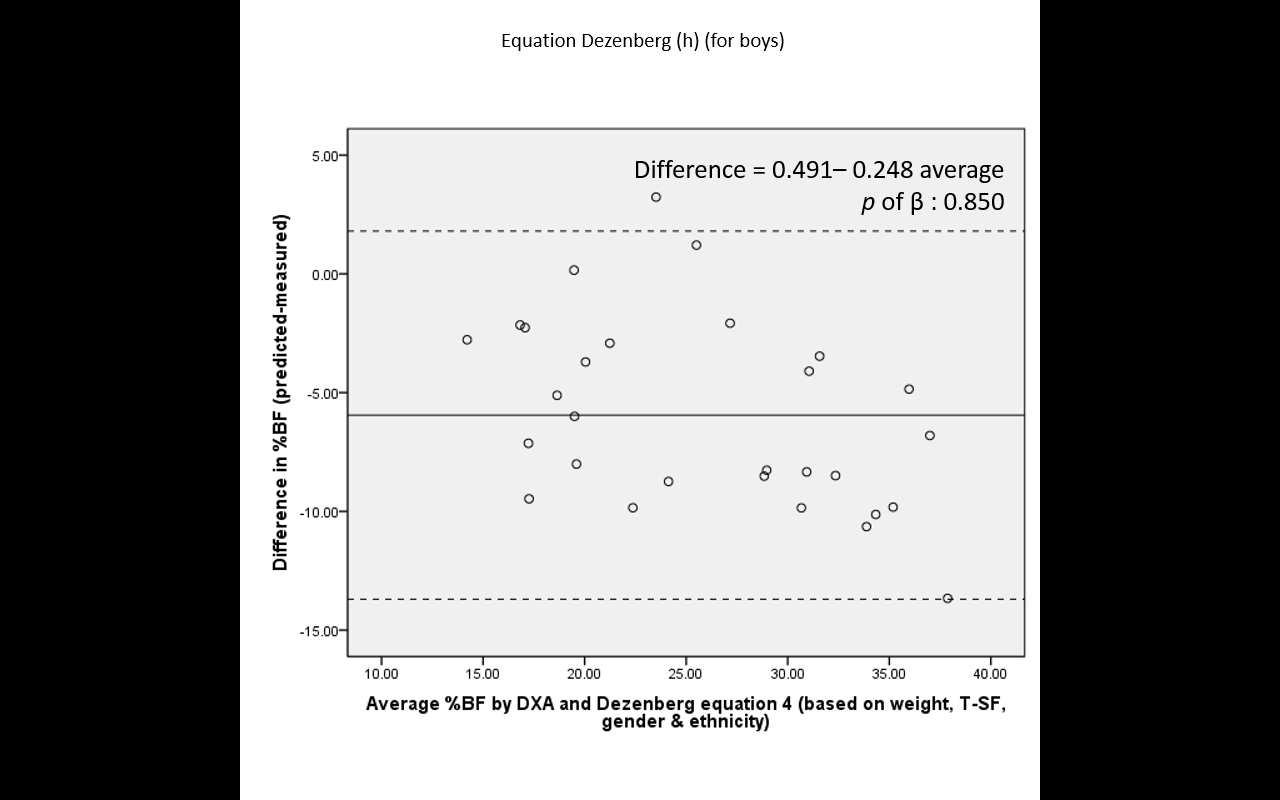 E. Deurenberg equation for girls.F. Dezenberg equation for girls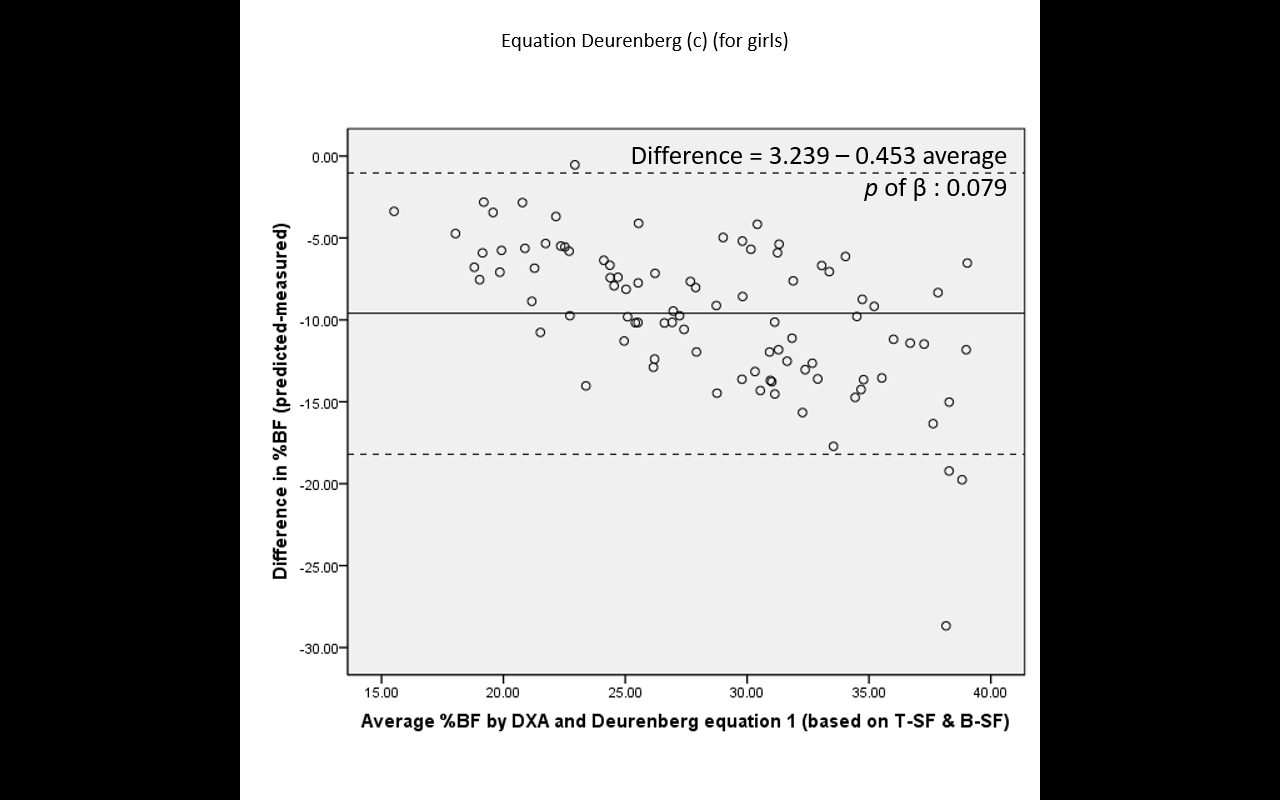 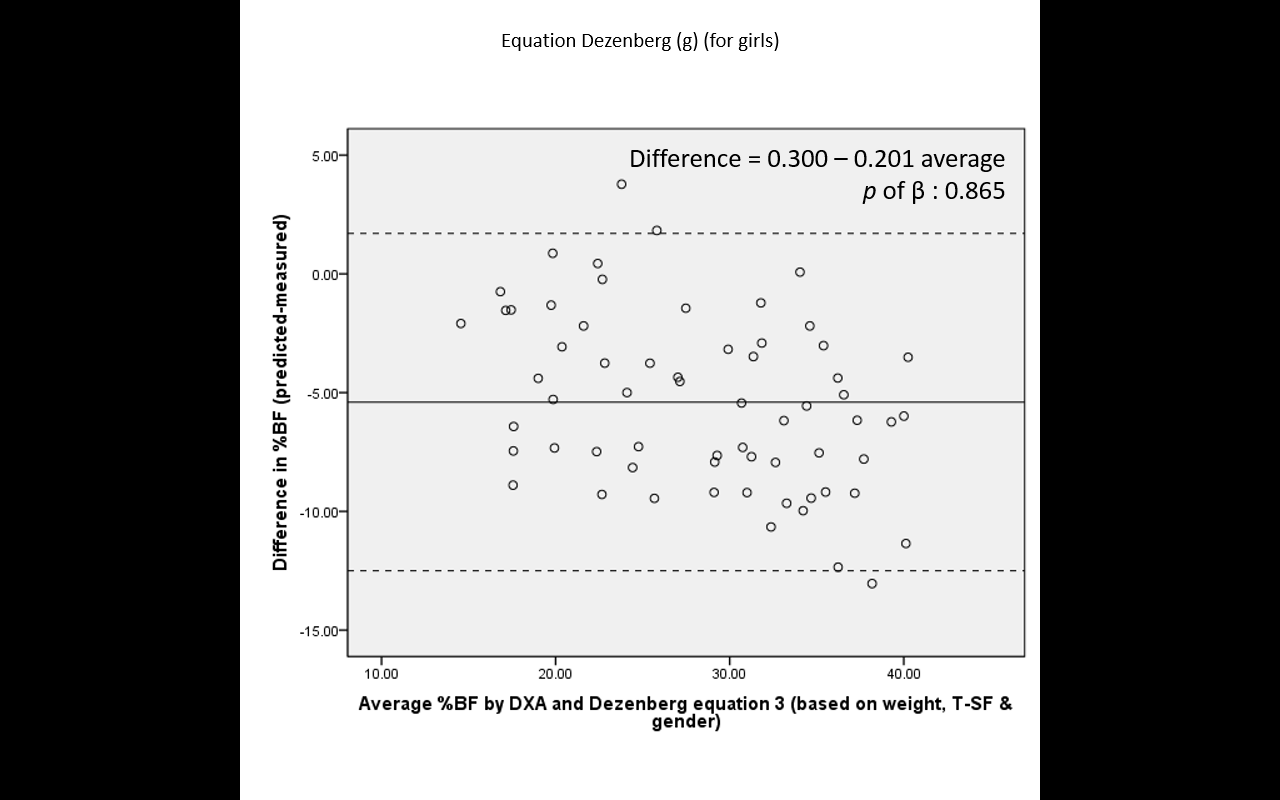 